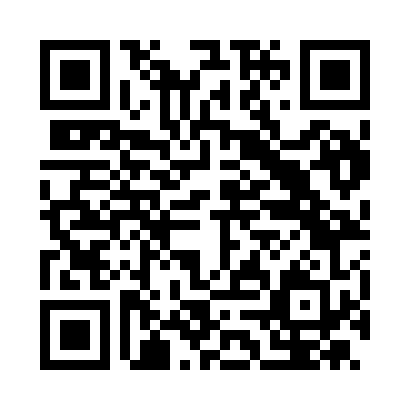 Prayer times for Al Geccio, ItalyWed 1 May 2024 - Fri 31 May 2024High Latitude Method: Angle Based RulePrayer Calculation Method: Muslim World LeagueAsar Calculation Method: HanafiPrayer times provided by https://www.salahtimes.comDateDayFajrSunriseDhuhrAsrMaghribIsha1Wed4:116:121:236:258:3510:292Thu4:096:111:236:258:3610:313Fri4:066:091:236:268:3810:334Sat4:046:081:236:278:3910:355Sun4:026:061:236:288:4010:376Mon3:596:051:236:298:4110:397Tue3:576:041:236:298:4310:418Wed3:556:021:236:308:4410:439Thu3:526:011:236:318:4510:4510Fri3:506:001:236:328:4610:4711Sat3:485:581:236:328:4810:4912Sun3:455:571:236:338:4910:5113Mon3:435:561:236:348:5010:5314Tue3:415:551:236:348:5110:5515Wed3:395:531:236:358:5210:5816Thu3:375:521:236:368:5411:0017Fri3:345:511:236:378:5511:0218Sat3:325:501:236:378:5611:0419Sun3:305:491:236:388:5711:0620Mon3:285:481:236:398:5811:0821Tue3:265:471:236:398:5911:1022Wed3:245:461:236:409:0011:1223Thu3:225:451:236:419:0211:1424Fri3:205:441:236:419:0311:1625Sat3:185:431:236:429:0411:1826Sun3:165:431:236:429:0511:2027Mon3:145:421:246:439:0611:2128Tue3:135:411:246:449:0711:2329Wed3:115:401:246:449:0811:2530Thu3:095:401:246:459:0911:2731Fri3:075:391:246:459:0911:29